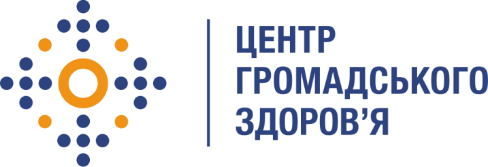 Державна установа«Центр громадського  здоров’я Міністерства охорони здоров’я України» оголошує конкурс на відбір консультанта із супроводу діяльності Національної групи з адвокації комунікації та соціальної мобілізації в галузі контролю над туберкульозом в рамках реалізації програми Глобального фонду по боротьбі зі СНІДом, туберкульозом та малярією «Зменшення тягаря туберкульозу та ВІЛ-інфекції через створення загального доступу до своєчасної та якісної діагностики та лікування туберкульозу і його резистентних форм, розширення доказової профілактики, діагностики та лікування ВІЛ-інфекції, та створення стійких та життєздатних систем охорони здоров’я».Назва позиції: консультант із супроводу діяльності Національної групи з адвокації комунікації та соціальної мобілізації в галузі контролю над туберкульозомРівень зайнятості: частковаІнформація щодо установи:Головним завданнями Державної установи «Центр громадського здоров’я Міністерства охорони здоров’я України» (далі – Центр) є діяльність у сфері громадського здоров’я. Центр виконує лікувально-профілактичні, науково-практичні та організаційно-методичні функції у сфері охорони здоров’я з метою забезпечення якості лікування хворих на соціально небезпечні захворювання, зокрема ВІЛ/СНІД, туберкульоз, наркозалежність, вірусні гепатити тощо, попередження захворювань в контексті розбудови системи громадського здоров’я. Центр приймає участь в розробці регуляторної політики і взаємодіє з іншими міністерствами, науково-дослідними установами, міжнародними установами та громадськими організаціями, що працюють в сфері громадського здоров’я та протидії соціально небезпечним захворюванням.Опис особливих умовВажливий аспект, що впливає на охоплення якісними та своєчасними послугами в сфері протидії туберкульозу, стосується стигми і дискримінації. Незважаючи на зусилля щодо залучення первинної медичної допомоги до забезпечення процесу амбулаторного лікування туберкульозу, насьогодні склалася ситуація, що не дозволяє запровадженню амбулаторного лікування туберкульозу на первинному рівні медичної допомоги. Як свідчать результати досліджень, що були проведені Центром та іншими організаціями, серед причин такого стану залишаються стигма та дискримінація щодо пацієнтів з туберкульозом, низька поінформованість та недостатній рівень знань з питань профілактики, діагностики, лікування туберкульозу як серед загального населення, так і медичних працівників.В умовах реформування системи охорони здоров’я очікувано виникли проблемами із готовністю не лише медичної спільноти, а й державного та неурядового сектору, органами місцевого самоуправління. Не в останню чергу ситуація з несвоєчасним реагування на виклики в нових умовах при  постійних змінах в національному законодавстві та міжнародних підходах складається через брак інформації та потенціалу закладів охорони у використанні інформаційних ресурсів. Зазначене врешті позначається на  доступності медичних послуг пацієнтам з туберкульозом. Вектор розвитку в питаннях протидії туберкульозу, закладений в Державній стратегії розвитку системи протитуберкульозної медичної допомоги населенню та Державної стратегії у сфері протидії ВІЛ-інфекції/СНІДу, туберкульозу та вірусним гепатитам на період до 2030 року, дає чітке розуміння в якому напрямку будуть здійснюватися змін в сфері протидії туберкульозу. Імплементація зміни не завжди є комфортними для тієї чи іншої сторони. Проте, відкритість, комунікація, залучення всіх зацікавлених сторін, дослуховування різних точок зору є універсальним інструментом для мобілізації суспільства та держави в досягненні бажаних результатів. Власне це і є тим, чим покликана займатися Національна робоча група з адвокації комунікації та соціальної мобілізації в галузу контролю за туберкульозом (далі – АКСМ ). Основними задачами АКСМ групи є створення сприятливого середовища для реалізації в Україні загального доступу до якісних послуг з діагностики та лікування; застосування моделі лікування, орієнтованої на потреби пацієнта, і амбулаторного лікування туберкульозу; сприяння підвищенню рівня політичної підтримки, поширенню правдивої корисної інформації з питань туберкульозу, зниження стигми та дискримінації, навчання фахівців, ефективної комунікації з населенням України з метою зміни поведінки на бажану для збереження здоров’я та життя; консолідації зусиль державного сектору, експертного середовища, міжнародних партнерів та громадянського суспільства, засобів масової інформації  для впровадження Стратегія АКСМ.Підсумовуючи наведене, посилення координуючої та мобілізуючої ролі АКСМ групи з метою досягнення поставлених задач в сфері протидії туберкульозу, створення незворотних позитивних змін в політично-правовому та інформаційному полі, подолання стереотипів стигми та дискримінації стосовно туберкульозу є пріоритетом, що стане дороговказом в подоланні туберкульозу в Україні.Основні обов'язки:участь у розробці планів роботи АКСМ групи, аналіз та моніторинг його виконання;координації діяльності партнерів, налагодження комунікації на національному та регіональному рівнях  в рамках виконання задач АКСМ групи;підготовка та фасилітація  зустрічей та засідань групи з формуванням протокольних рішень;внесення коректив в роботу групи згідно із реформуванням системи охорони здоров’я та соціальних послуг, національними стратегічними документами та міжнародними рекомендаціями;внесення пропозицій до діяльності, плану роботи відповідно до Положення АКСМ групипідготовка інформаційних матеріалів, новин, аналітичних матеріалів з метою інформаційного-аналітичного забезпечення роботи АКСМ групи.Вимоги до професійної компетентності:досвід в реалізації проектів з адвокації і соціальної мобілізації в сфері протидії туберкульозу;досвід у написанні текстових інформаційних повідомлень (статей, пресрелізів, оглядових матеріалів тощо);освіта вища (зв’язки з громадськістю, соціальна робота, громадське здоров’я);знання національних та міжнародних нормативно-правових актів, що стосуються системи надання медичних та соціальних послуг пацієнтам з туберкульозом;володіння інформацією щодо сучасних підходів, рекомендацій, нормативних документів в сфері протидії стигми і дискримінації пацієнтів з туберкульозом.Резюме мають бути надіслані електронною поштою на електронну адресу: vacancies@phc.org.ua. У темі листа, будь ласка, зазначте: «191-2020 Консультант із супроводу діяльності Національної групи з адвокації комунікації та соціальної мобілізації в галузі контролю над туберкульозом». Термін подання документів – до 16 жовтня  2020 року, реєстрація документів 
завершується о 18:00.За результатами відбору резюме успішні кандидати будуть запрошені до участі у співбесіді. У зв’язку з великою кількістю заявок, ми будемо контактувати лише з кандидатами, запрошеними на співбесіду. Умови завдання та контракту можуть бути докладніше обговорені під час співбесіди.Державна установа «Центр громадського здоров’я Міністерства охорони здоров’я України»  залишає за собою право повторно розмістити оголошення про вакансію, скасувати конкурс на заміщення вакансії, запропонувати посаду зі зміненими обов’язками чи з іншою тривалістю контракту.